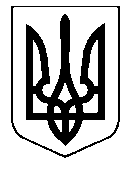 Проект                               УКРАЇНАНОСІВСЬКА  МІСЬКА  РАДАНОСІВСЬКОГО  РАЙОНУ ЧЕРНІГІВСЬКОЇ  ОБЛАСТІВИКОНАВЧИЙ  КОМІТЕТР І Ш Е Н Н Я___  травня 2018 року  	                 м. Носівка	   	                	№ ____Про внесення змін до рішення виконавчого комітету міської ради 	 Відповідно до статті 52 Закону України «Про місцеве самоврядування в Україні»,   враховуючи вимоги Інструкції про порядок проведення технічної інвентаризації об'єктів нерухомого майна, виконавчий комітет міської ради вирішив:Внести зміни до пункту 1 рішення виконавчого комітету Носівської міської ради від 04.04.2018 № 95 «Про впорядкування адресних реквізитів», доповнивши його словами: «як цілій частині».Контроль за виконанням даного рішення покласти  на заступника міського голови з питань житлово-комунального господарстваСичова О.В.          Перший заступник міського голови                                                      О.В. ЯловськийПОДАННЯ:Начальник відділу містобудування та архітектури                                                                        О.П. Кононенко ПОГОДЖЕННЯ:Заступник міського голови з питань ЖКГ                           О.В. СичовКеруюча справами виконавчого комітету                            І.І. ВласенкоНачальник відділу правового забезпечення та кадрової роботи                                           С.С. ЯмаНачальник загального відділу                                                Н.В. Рубель